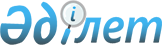 Об утверждении перечня открытых данных Министерства образования и науки Республики Казахстан, размещаемых на интернет-портале открытых данныхПриказ Министра образования и науки Республики Казахстан от 29 января 2016 года № 120. Зарегистрирован в Министерстве юстиции Республики Казахстан 3 марта 2016 года № 13381.
      В соответствии с подпунктом 15) статьи 9 Закона Республики Казахстан от 24 ноября 2015 года "Об информатизации" ПРИКАЗЫВАЮ:
      1. Утвердить прилагаемый перечень открытых данных Министерства образования и науки Республики Казахстан, размещаемых на интернет-портале открытых данных.
      2. Департаменту дошкольного и среднего образования, информационных технологий (Жонтаева Ж.А.) в установленном законодательством Республики Казахстан порядке обеспечить:
      1) государственную регистрацию настоящего приказа в Министерстве юстиции Республики Казахстан;
      2) в течение десяти календарных дней после государственной регистрации настоящего приказа в Министерстве юстиции Республики Казахстан направление его копии на официальное опубликование в периодических печатных изданиях и в информационно-правовой системе "Әділет", а также в Республиканское государственное предприятие на праве хозяйственного ведения "Республиканский центр правовой информации Министерства юстиции Республики Казахстан" для включения в Эталонный контрольный банк нормативных правовых актов Республики Казахстан;
      3) размещение настоящего приказа на официальном интернет-ресурсе Министерства образования и науки Республики Казахстан, на интранет-портале государственных органов;
      4) в течение десяти рабочих дней после государственной регистрации настоящего приказа в Министерстве юстиции Республики Казахстан представление в Юридический департамент Министерства образования и науки Республики Казахстан сведений об исполнении мероприятий, предусмотренных подпунктами 1), 2) и 3) настоящего пункта.
      3. Контроль за исполнением настоящего приказа возложить на Ответственного секретаря Министерства образования и науки Республики Казахстан Рахимжанова А.М.
      4. Настоящий приказ вводится в действие по истечении десяти календарных дней после дня его первого официального опубликования.
      "СОГЛАСОВАН"   
      Министр по инвестициям и развитию   
      Республики Казахстан   
      ______________ А. Исекешев   
      03 января 2016 года Перечень открытых данных Министерства образования и науки Республики Казахстан, размещаемых на интернет-портале открытых данных
      Сноска. Перечень - в редакции приказа и.о. Министра образования и науки РК от 13.07.2021 № 336 (вводится в действие по истечении десяти календарных дней после дня его первого официального опубликования).
					© 2012. РГП на ПХВ «Институт законодательства и правовой информации Республики Казахстан» Министерства юстиции Республики Казахстан
				
Министр образования и науки
Республики Казахстан
А. СаринжиповУтвержден
приказом Министра образования
и науки Республики Казахстан
от 29 января 2016 года № 120
№

п/п
Наименование набора открытых данных
Период актуализации
Срок предоставления
Источник (через АРМ интернет-портала открытых данных или через API системы государственного органа)
1.
Реестр высших учебных заведений по регионам, областям, городам
1 раз в год
1 раз в год ІІІ квартал
через АРМ интернет-портала открытых данных
2.
Сведения о трудоустройстве выпускников учреждений высшего и среднего профессионального образования
1 раз в год
1 раз в год ІV квартал
через АРМ интернет-портала открытых данных
3.
Доля студентов в высших учебных заведений, обеспеченных жильем в общежитиях, от общего количества студентов, нуждающихся в жилье
1 раз в год
1 раз в год ІV квартал
через АРМ интернет-портала открытых данных
4.
Доля трудоустроенных выпускников международной стипендии "Болашак" из ежегодного выпуска стипендиатов
1 раз в год
1 раз в год ІV квартал
через АРМ интернет-портала открытых данных
5.
Реестр детских садов по регионам, областям, городам
1 раз в год
1 раз в год ІV квартал
через АРМ интернет-портала открытых данных
6.
Реестр общеобразовательных школ по регионам, областям, городам (дневные/вечерние, лицей/гимназия/средняя школа)
1 раз в год
1 раз в год І квартал
через АРМ интернет-портала открытых данных
7.
Численность детей в возрасте до 18 лет в Республике Казахстан (по годам, по гендерному составу, городское/сельское население)
1 раз в год
1 раз в год І квартал
через АРМ интернет-портала открытых данных
8.
Статистические данные по доступностью дошкольных образовательных учреждений (по годам, по областям, строятся/открылись, охват детей, очередь)
1 раз в год
1 раз в год І квартал
через АРМ интернет-портала открытых данных
9.
Статистические данные по обеспечению дошкольного воспитания и обучения педагогическими кадрами (вакансии)
1 раз в год
1 раз в год І квартал
через АРМ интернет-портала открытых данных
10.
Статистические данные по доступностью общеобразовательных учреждений (по годам, по областям, строятся/открылись, город/село, лицей/гимназия/средняя школа)
ежеквартально
ежеквартально до 10 числа месяца, следующего за отчетным кварталом
через АРМ интернет-портала открытых данных
11.
Статистические данные о учителях школ (вакансии)
ежеквартально
ежеквартально до 10 числа месяца, следующего за отчетным кварталом
через АРМ интернет-портала открытых данных
12.
Статистические данные по обучению детей с ограниченными возможностями
1 раз в год
1 раз в год ІІ квартал
через АРМ интернет-портала открытых данных
13.
Статистические данные о дополнительном образовании, воспитании и развитии детей
1 раз в год
1 раз в год І квартал
через АРМ интернет-портала открытых данных
14.
Статистические данные о развитии детского спорта, физической культуры
1 раз в год
1 раз в год ІV квартал
через АРМ интернет-портала открытых данных
15.
Шкала перевода баллов сертификата Единого национального тестирования в оценки аттестата об общем среднем образовании
1 раз в год
1 раз в год ІV квартал
через АРМ интернет-портала открытых данных
16.
Центры повышения квалификации по городам
1 раз в год
1 раз в год ІІ квартал
через АРМ интернет-портала открытых данных
17.
Доля воспитанников в дошкольных мини-центрах от общей численности воспитанников дошкольных организаций образования
1 раз в год
1 раз в год ІV квартал
через АРМ интернет-портала открытых данных
18.
Доля детей в возрасте с 3 до 6 лет c дошкольным воспитанием и обучением
1 раз в год
1 раз в год ІV квартал
через АРМ интернет-портала открытых данных
19.
Доля детей, охваченных дополнительным образованием, от общего количества школьников
1 раз в год
1 раз в год ІІІ квартал
через АРМ интернет-портала открытых данных
20.
Доля детей, охваченных инклюзивным образованием, от общего количества детей с ограниченными возможностями в развитии
1 раз в год
1 раз в год І квартал
через АРМ интернет-портала открытых данных
21.
Доля детей, охваченных образовательными программами, от общего количества детей с ограниченными возможностями в развитии
1 раз в год
1 раз в год І квартал
через АРМ интернет-портала открытых данных
22.
Доля дошкольных мини-центров от общего числа дошкольных организаций
1 раз в год
1 раз в год ІІ квартал
через АРМ интернет-портала открытых данных
23.
Количество учащихся, обучающихся на дому всего
1 раз в год
1 раз в год ІV квартал
через АРМ интернет-портала открытых данных
24.
Численность учащихся на экстернатной форме обучения
1 раз в год
1 раз в год ІV квартал
через АРМ интернет-портала открытых данных
25.
Число школ с экстернатной формой обучения
1 раз в год
1 раз в год ІV квартал
через АРМ интернет-портала открытых данных
26.
Реестр колледжей и училищ по регионам, областям, городам
1 раз в год
1 раз в год ІІ квартал
через АРМ интернет-портала открытых данных
27.
Статистические данные о техническом и профессиональном образовании
1 раз в год
1 раз в год ІІ квартал
через АРМ интернет-портала открытых данных
28.
Основные результаты международного исследования PISA
1 раз в 3 года
1 раз в 3 года ІV квартал 2016 года
через АРМ интернет-портала открытых данных
29.
Результаты международного исследования TIMSS
1 раз в 4 года
1 раз в 4 года ІV квартал 2016 года
через АРМ интернет-портала открытых данных
30.
Перечень государственных услуг сферы образования и науки
Не более 2 раза в год
Не более 2 раза в год В течение 10 рабочих дней со дня утверждения приказа исполняющего обязанности Министра цифрового развития, инноваций и аэрокосмической промышленности Республики Казахстан от 31 января 2020 года № 39/НҚ "Об утверждении реестра государственных услуг" (зарегистрирован в Реестре государственной регистрации нормативных правовых актов Республики Казахстан под № 19982)
через АРМ интернет-портала открытых данных
31.
Перечень территориальных органов и подведомственных организаций по комитетам
1 раз в год
1 раз в год ІІ квартал
через АРМ интернет-портала открытых данных
32.
Организационная структура всех комитетов
1 раз в год
1 раз в год ІІ квартал
через АРМ интернет-портала открытых данных
33.
Статистика результатов внешней оценки учебных достижений учащихся 9 классов
1 раз в год
1 раз в год ІV квартал
через АРМ интернет-портала открытых данных
34.
Статистика результатов единого национального тестирования
1 раз в год
1 раз в год ІV квартал
через АРМ интернет-портала открытых данных
35.
Перечень учебников и учебно-методических комплексов, разрешенных к использованию в 1-11 классах организаций образования
1 раз в год
1 раз в год І квартал
через АРМ интернет-портала открытых данных
36.
Перечень учебной литературы, разрешенной к использованию в организациях дошкольного воспитания и обучения
1 раз в год
1 раз в год І квартал
через АРМ интернет-портала открытых данных
37.
Перечень учебной литературы, разрешенной к использованию в специальных (коррекционных) школах
1 раз в год
1 раз в год І квартал
через АРМ интернет-портала открытых данных
38.
Государственные научные стипендии (наименование, условия конкурса, перечень документов)
1 раз в год
1 раз в год (декабрь месяц)
через АРМ интернет-портала открытых данных
39.
Перечень пунктов проведения единого национального тестирования
1 раз в год
1 раз в год ІІІ квартал
через АРМ интернет-портала открытых данных
40.
Итоги внешней оценки учебных достижений в высшем образовании
1 раз в год
1 раз в год ІV квартал
через АРМ интернет-портала открытых данных
41.
Список диссертационных советов по защите диссертаций на присуждение ученой степени доктора философии (PhD), доктора по профилю
1 раз в год
1 раз в год ІІІ квартал
через АРМ интернет-портала открытых данных
42.
Список утвержденных докторов философии (PhD)
1 раз в год
1 раз в год ІІІ квартал
через АРМ интернет-портала открытых данных
43.
Перечень вузов, имеющих лицензии с указанием специальностей по уровням образования
1 раз в год
1 раз в год ІV квартал
через АРМ интернет-портала открытых данных
44.
Реестр аккредитованых субъектов научной деятельности
1 раз в год
1 раз в год ІV квартал
через АРМ интернет-портала открытых данных
45.
Количество опубликованных научных статей (в зарубежных изданиях)
1 раз в год
1 раз в год ІV квартал
через АРМ интернет-портала открытых данных
46.
Государственная премия Республики Казахстан в области науки и техники (наименование, условия конкурса, перечень документов)
2 раз в год
2 раз в год 2017 І квартал
через АРМ интернет-портала открытых данных
47.
Именные премии в области науки (наименование, условия конкурса, перечень документов)
1 раз в год
1 раз в год ІІІ квартал
через АРМ интернет-портала открытых данных
48.
Перечень научных изданий по видам наук
ежеквартально
ежеквартально до 10 числа месяца, следующего за отчетным кварталом
через АРМ интернет-портала открытых данных
49.
Количество детей, для которых организовано бесплатное питание
1 раз в год
1 раз в год ІV квартал
через АРМ интернет-портала открытых данных
50.
Республиканские акции (благотворительности)
В установленные сроки
В установленные сроки
через АРМ интернет-портала открытых данных
51.
Центры адаптации несовершеннолетних (наименование, город, адрес, контакты, количество воспитанников, материально-технически оснащенность)
1 раз в год
1 раз в год ІV квартал
через АРМ интернет-портала открытых данных
52.
Перечень детских домов
1 раз в год
1 раз в год І квартал
через АРМ интернет-портала открытых данных
53.
Реестр организаций образования для детей-сирот и детей, оставшихся без попечения родителей
1 раз в год
1 раз в год І квартал
через АРМ интернет-портала открытых данных
54.
Статистические данные об усыновленных детях (иностранцами/гражданами Республики Казахстан)
1 раз в год
1 раз в год ІV квартал
через АРМ интернет-портала открытых данных
55.
Данные об агентствах по усыновлению, аккредитованных в Республике Казахстан
1 раз в год
1 раз в год ІV квартал
через АРМ интернет-портала открытых данных
56.
Статистические данные о детях, находящихся под опекой (попечительством) в семьях казахстанских граждан, в разрезе регионов
1 раз в год
1 раз в год ІV квартал
через АРМ интернет-портала открытых данных
57.
Статистические данные о детях, находящихся на патронатном воспитании в семьях казахстанских граждан, в разрезе регионов
1 раз в год
1 раз в год ІV квартал
через АРМ интернет-портала открытых данных
58.
Статистические данные о детях, воспитывающихся в организациях для детей-сирот и детей, оставшихся без попечения родителей, в разрезе регионов
1 раз в год
1 раз в год ІV квартал
через АРМ интернет-портала открытых данных
59.
Статистические данные об усыновленных детях гражданами Республики Казахстан, в разрезе регионов
1 раз в год
1 раз в год І квартал
через АРМ интернет-портала открытых данных
60.
Статистические данные о трудоустройстве выпускников организаций образования для детей-сирот и детей, оставшихся без попечения родителей, в разрезе регионов
1 раз в год
1 раз в год І квартал
через АРМ интернет-портала открытых данных
61.
Количество детей, для которых организован подвоз к школе
1 раз в год
1 раз в год (сентябрь месяц)
через АРМ интернет-портала открытых данных